_________________________________________________________________________________________MIEJSKI KONKURS WIEDZY 
O GDYNIEdycja 2020/21 _________________________________________________________________________________________Etap szkolny 	SZKOŁY PONADPODSTAWOWE 	Test zawiera 34 pytań jednokrotnego wyboru. Prawidłowe odpowiedzi proszę zaznaczać w polu obok.1. Pytanie pierwsze a) odpowiedź 1		b) odpowiedź 2 		c) odpowiedź 3 		d) odpowiedź 4Czas trwania: 15 minutŻyczymy powodzenia !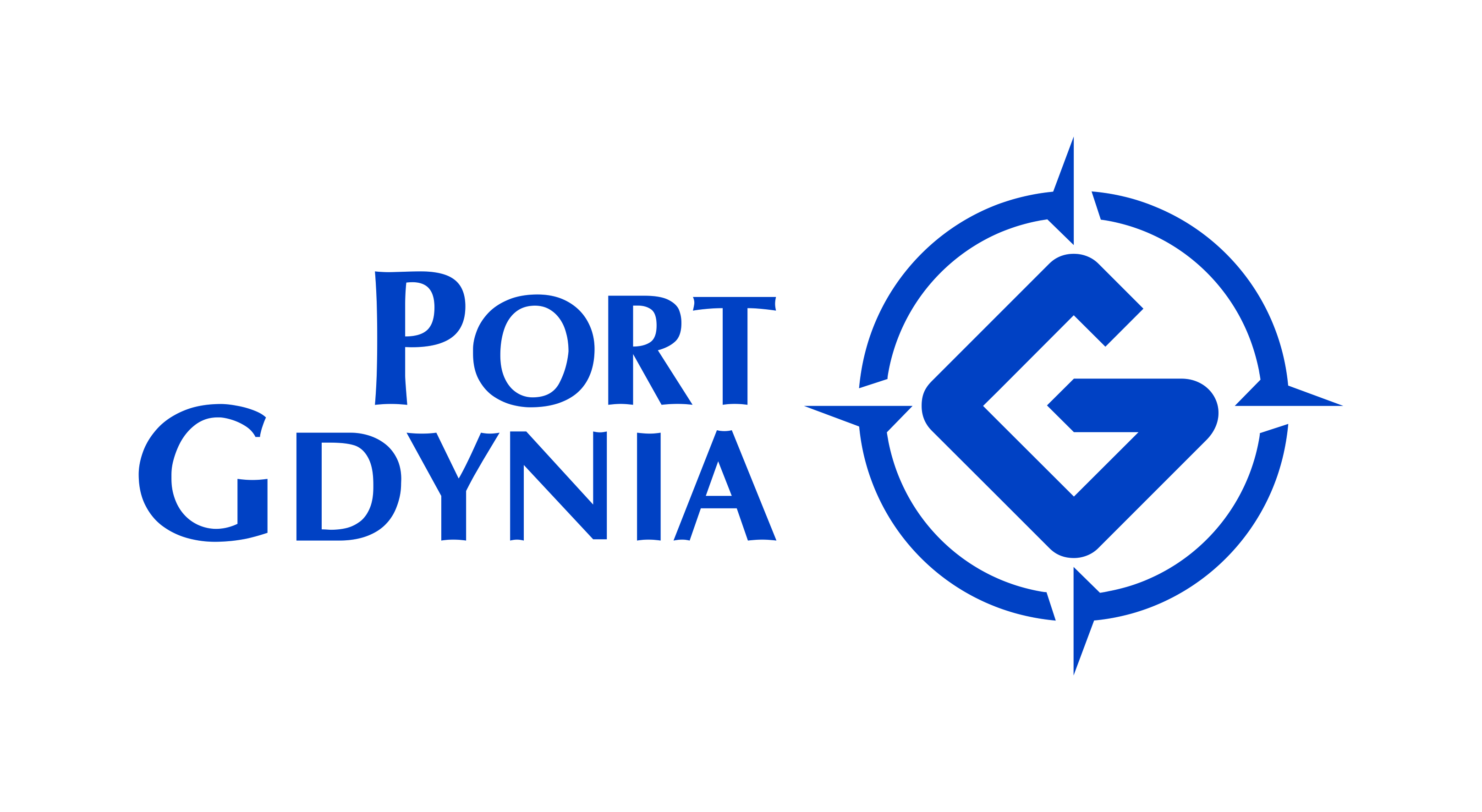 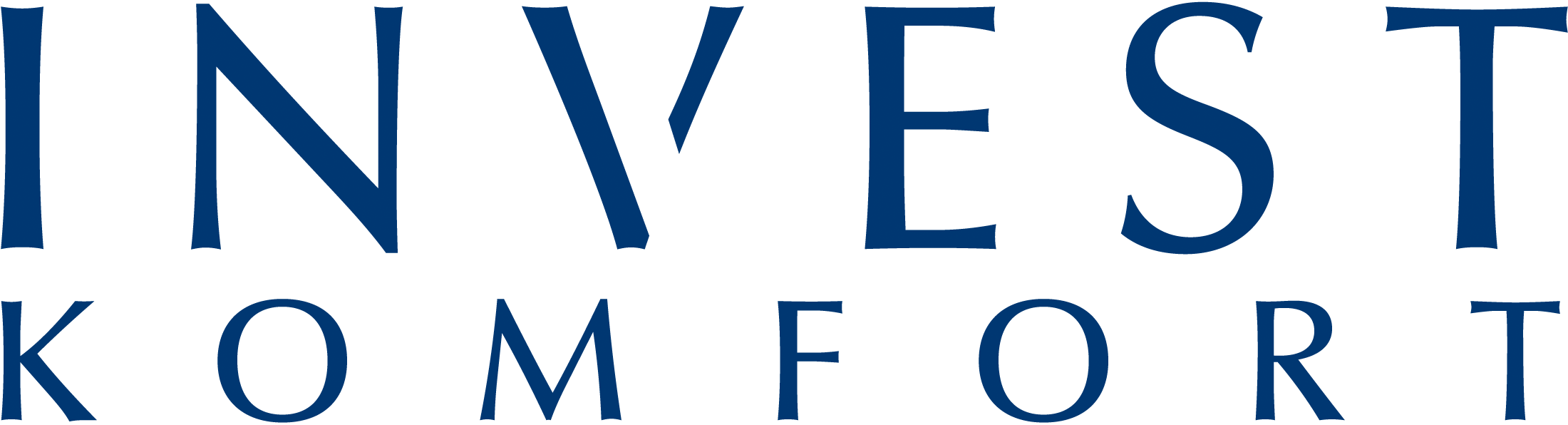 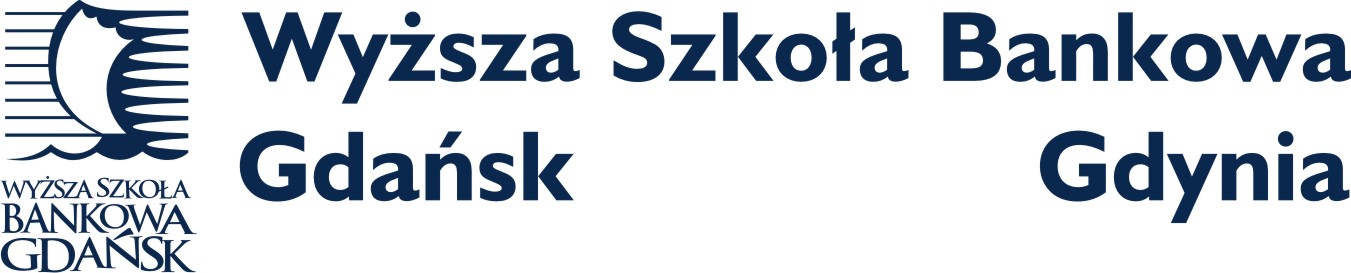 1. Jaki horyzont czasowy obejmuje aktualna „Strategia rozwoju Miasta Gdyni”? a) 2025			b) 2030	 		c) 2040			d) 20502. Ile osób zginęło w Gdyni w tragicznych wydarzeniach grudnia 1970 r?a) 5				b) 9 				c) 18 				d) 253. Kościół pw. Św. Józefa znajduje się obecnie w Leszczynkach. Gdzie kościół pod tym samym wezwaniem znajdował się do 1939 roku?a) w Kolibkach		b) nie było takiego kościoła		c) na Witominie	d) na Obłużu4. Jaka dzielnica NIE jest objęta realizowanym Gdyńskim Programie Rewitalizacji?a) Witomino  			b) Chylonia			c) Obłuże			d) Grabówek5. W jakim przedziale mieści się kwota budżetu Gdyni na 2021 r.:1-1,5 mld zł 		b) 1,5-2 mld zł			c) 2-2,5 mld zł			d) 2,5-3 mld zł6. Przed wojną młodzież dobrze znała takie nazwy: Czarodziejka, Morskie Oko, Bodega,   Bajka, Słońce, Lido, Neptun. Jakie instytucje mogły kryć się pod tymi nazwami?  				a) kina				b) kawiarnie			c) kluby sportowe	    	 d) kabarety7. Główną nagrodę na Festiwalu Polskich Filmów Fabularnych w Gdyni w 2020 r. zdobył film: a) Zabij to i wyjedź z tego miasta	 	b) Sweat		c) Hejter		d) Magnezja8. Jak nazywał się generał WP, malarz, literat, taternik, narciarz, instruktor harcerski, pionier żeglarstwa morskiego w Polsce, starosta morski od 1927, kawaler Virtuti Militari?a) Mariusz Zaruski		b) Józef Unrug		c) Jan Radtke		d) Józef Haller9. Kim był Julian Rummel?a)  nauczycielem, członkiem Tajnego Hufca Harcerzy.b)  inżynierem budowy okrętów, jednym z najwybitniejszych polskich ludzi morza, pionierem idei Gdyni, organizatorem i pierwszym dyrektorem Żeglugi Polskiej. c) pierwszym lekarzem w Gdyni	 d) pionierem lotnictwa, orędownikiem budowy lotniska w Gdyni		10. LIS - rozwiń skrót nazwy instytucji zlokalizowanej w Gdyni: a) Lądowy Instytut Sanitarny				b) Laboratorium Intensywnego Schładzaniac) Laboratorium Inwestycji Sieciowych		d) Laboratorium Innowacji Społecznych11. Jaką nazwę do 1991 roku posiadała obecna ulica Biskupa Dominika: a) Hanki Sawickiej		b) Karola Świerczewskiego	c) Lucjana Szenwalda 	d) Czołgistów 12. Jaką funkcję pełni od 24 sierpnia 2018 roku dawny Dom Marynarza Szwedzkiego? Proszę podać aktualną nazwę.a) Konsulat Kultury 		b) Muzeum Emigracji		c) Prokuratura Rejonowa	d) Infobox13. Kawiarnia Cafe Strych znajduje się w budynku, który kiedyś był: a) pocztą wiejską		b) szkołą elementarną	c) chatą rybacką		d) plebanią	14. W którym roku zakończono odbudowę portu gdyńskiego ze zniszczeń po II wojnie światowej?a) 1946			b) 1948			c) 1949			d) 1951 15. Kim był Władysław Miegoń?a) pierwszym gdyńskim taksówkarzemb) architektem, autorem koncepcji Forum Morskiegoc) kapitanem okrętu ORP Orzeł we wrześniu 1939 r.d) księdzem, kapelanem Marynarki Wojennej, pierwszym gdyńskim błogosławionym, zamęczonym w KL Stutthof 16. W którym roku, przy poparciu Ministerstwa Przemysłu i Handlu Morskiego utworzono Morski Instytut Rybacki (MIR)?a) 1920			b) 1924			c) 1926			d) 1928 17. Przyporządkuj ulicę do dzielnicy. ul. Jana Brzechwya) Redłowo 	       b) Chylonia  	     c)Grabówek  	      d) Karwiny18. Przyporządkuj ulicę do dzielnicy. ul. Zbigniewa Herbertaa) Redłowo 	       b) Chylonia  	     c)Grabówek  	     d) Orłowo		19. Przyporządkuj ulicę do dzielnicy. ul. Jerzego Heidrichaa) Redłowo 	       b) Chylonia  	     c)Grabówek  	     d) Orłowo		20. Przyporządkuj ulicę do dzielnicy. ul. Św. Mikołajaa) Redłowo 	       b) Chylonia  	     c)Orłowo  	     	      d) Karwiny		21. Przyporządkuj ulicę do dzielnicy. ul. Maurycego Beniowskiegoa) Redłowo 	       b) Chylonia  	     c)Grabówek  	     d) Karwiny		       22. Jaka budynek otrzymał w 2020 r. nagrodę „Czas Gdyni” za najlepszą inwestycję 2019 r.?a) Baltiq Plaza						b)  przystań jachtowa Marina Yacht Park  	c) Centrum Biurowe Sportowa  			d) Renowacja i rozbudowa Muszli koncertowej23. Przy którym nabrzeżu cumują w porcie gdyńskim największe statki wycieczkowe wpływające na morze Bałtyckie?a) Nabrzeżu Francuskim				b) Nabrzeżu Szwedzkimc) Nabrzeżu Rumuńskim				d) Nabrzeżu Fińskim24. Jaki ciek wodny płynie na granicy Gdyni i Sopotu? a) Orłowska Struga		b) Swelina			c) Kamienny Potok		d) rzeka Kacza25. W której z podanych dzielnic mieszka najmniej mieszkańców?a) Babie Doły          		 b)  Pustki Cisowskie          	 c) Mały Kack       		d) Grabówek26. Jaka jest data śmierci Prezydent Gdyni Franciszki Cegielskiej?a) 21.09.1999			b) 22.10.2000 			c) 14.03.2001			d) 19.09.200227. Eugeniusz Kwiatkowski związał się z Gdynią, ale pochodził z innej części Polski. 
W którym mieście urodził się w 1888 roku  przyszły inicjator budowy portu i miasta Gdyni?a) Poznań			b) Warszawa 			c) Lwów 			d) Kraków 28. W którym roku gościł w Gdyni papież Jan Paweł II?   a) 1979			b) 1983 			c) 1987 			d) 1990 29. W którym roku miały miejsce tzw. pierwsze zaślubiny Polski z morzem, zorganizowane na obszarze wchodzącym w skład dzisiejszej Gdyni?  a) 1253			b) 1364			c) 1637			d) 180130. Pierwsza prywatna firma w porcie gdyńskim w 1928 r. to: a) „Polski Monopol Tytoniowy” 				b), Olejarnia „Union”	c) Elewator Zbożowy 						d) Łuszczarnia ryżu31.  Prezydent Gdyni Wojciech Szczurek z wykształcenia jest:a) lekarzem			b)  inżynierem 		c)  marynarzem		d)  prawnikiem 32. W którym miejscu stanął w 1953 roku Pomnik Braterstwa Polsko-Radzieckiego?a) Plac Konstytucji		b) Skwer Kościuszki 	c) Plac Grunwaldzki		d) Plac Kaszubski 33. Podaj nazwę współczesnego hotelu znajdującego się u podnóża tak zwanej „japońskiej Górki”:a) Hotel Kaszubski		b) Hotel Nadmorski		c) Hotel Blick		d) Hotel Hotton34. Pierwsza pisemna wzmianka o Oksywiu pochodzi z dokumentu fundacyjnego klasztoru norbertanek z Żukowa wydanego w roku:a) 1116       			b) 1201 		    	c) 1212 		   d) 1253 